Ұйымдастырылған оқу қызметінің технологиялық картасыТехнологическая карта организованной учебной деятельности Топ /Группа: старшаяКүні /Дата: Тәрбиеші /Воспитатель: Лысова О.Г.Білім беру саласы/Образовательная область: Коммуникация, развитие речи.Тақырып / Тема: Звуки [ж]–[ш]. Рассматривание сюжетной картины «Транспорт на нашей улице».Мақсаты / Цель: Продолжать учить составлять  связный  повествовательный  рассказ по картине.Міндеттері / Задачи: Учить составлять описательные рассказы об автомобилях по сюжетной картине. Упражнять в сравнении и различении, правильном произношении звуков в слогах, словах, предложениях. Уточнить понятия : транспорт ( наземный, подземный, грузовой, пассажирский, железнодорожный, легковой и специального назначения),детали транспорта. Активизировать использование в речи прилагательных и закреплять навык согласования прилагательных с существительными. Воспитывать уважение к труду шофера.Сөздік жұмысы / словарная работа: город транспорт наземный, подземный, грузовой, пассажирский, железнодорожный легковой детали транспортПолилингвалдық компонент / Полилингвальный компонент: транспорт-көлік transport.Ресурстық қамтамасыз ету / Ресурсное обеспечение: Предметные картинки (дрова, мебель, дети, человек), картина про город и транспорт "Транспорт моего города".Алдын-ала жұмыс  / Предварительная работа: беседа о транспорте о профессиях людей и о их труде рассматривание предметных картинок «Транспорт»              Күтілетін нәтиже-Ожидаемый результат:Қолданады – Воспроизводят: умение составлять   связный повествовательный рассказ  по картине.Түсінеді - Понимают:  как составлять описательные рассказы об автомобилях по сюжетной картине;Қабылдайды - Применяют: умение обобщать  транспорт ( наземный, подземный, грузовой, пассажирский, железнодорожный, легковой и специального назначения), правильно произносить  звуки в слогах, словах, предложениях.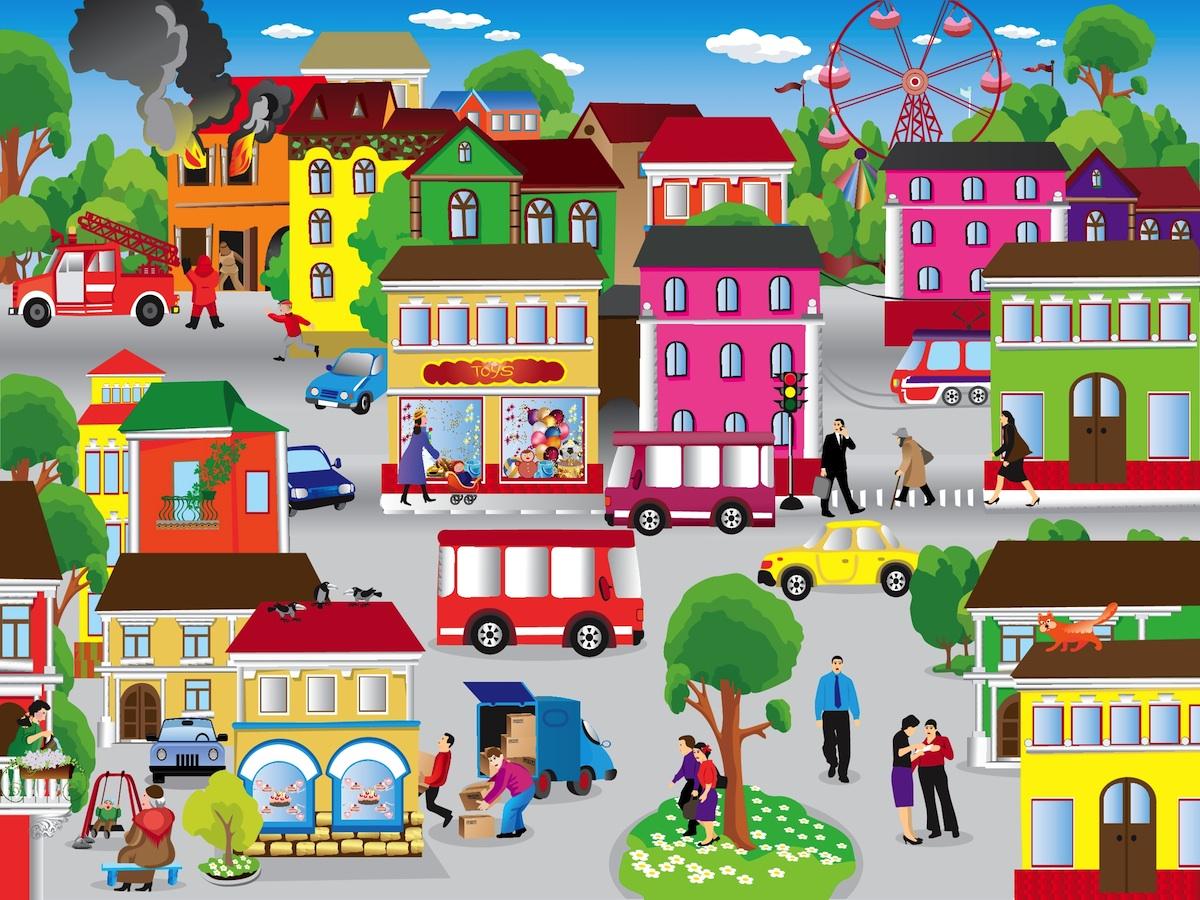 Қызмет кезеңдері-этапы деятельностиТәрбиешінің іс-әрекетіДействия воспитателяБалалардың қызметіДеятельность детейМотивациялық - қозғаушы Мотивационо побудительный. Побуждение ребёнка к процессу деятельности:и\у «Веселыйязычек»- отчетливо произносить  звукиЖу-жу-жу, жу-жу-жуКак-то еж пришел к ужу.Жи-жи-жи, жи-жи-жиМне ужаток покажи.Жу-жу-жу, жу-жу-жуЯ с ежами не дружу.Жа-жа-жа, жа-жа-жаЕж уходит от ужа.Ши — ши- ши — что-то шепчут камыши.Ше — ше — ше — это утка в камыше.Ша — ша — ша — выходи из камыша!Ше — ше — ше — нет уж утки в камыше.Ши — ши — ши — что же шепчут камыши?Ша-ша-ша – в камыше нашла мыша.Шо-шо-шо – мышке с нами хорошо.Ши-ши-ши – ее любят малыши.Шу-шу-шу – шишки мышке я сушу.Создание проблемной ситуации:                             Ребята, сегодня в наш детский сад пришло письмо от старика Хоттабыча, давайте вместе прочитаем его.Ребята посмотрите внимательно на письмо, как вы думаете, что старик Хоттабыч хотел нам сообщить.Я думаю, что – то случилось с ковром самолетом старика Хоттабыча, давайте отправимся ему на помощьПроявление интереса к происходящему. Вспоминание собственного опыта.Проявляют интерес к информации воспитателяОтчетливо произносят чистоговоркиШи — ши- ши — что-то шепчут камыши.Ше — ше — ше — это утка в камыше.Ша — ша — ша — выходи из камыша!Ше — ше — ше — нет уж утки в камыше.Ши — ши — ши — что же шепчут камыши?Ша-ша-ша – в камыше нашла мыша.Шо-шо-шо – мышке с нами хорошо.Ши-ши-ши – ее любят малыши.Шу-шу-шу – шишки мышке я сушу.Желают узнать о чем говорилось в сообщенииЖелают помочь ХоттабычуҰйымдастырушық ізденушілік - Организационно-поисковыйОриентирование детей на разрешение проблем
и\у «Посчитай слоги» -К старику Хоттабычу мы поедем на поезде. Чтобы занять места в вагонах нужно разложить картинки: в первый вагон картинки, в названии которых один слог, во второй – два слога, в третий – три.и\у «Назови виды транспорта» Предлагает вспомнить какие бывают виды транспорта.Ребята, какие виды транспорта вы знаете?Сейчас я буду называть транспорт, а вы показываете их движениями.и\у «Кто что везет» Вы знаете, что транспорт бывает грузовым и легковым. Грузовой служит для перевозки различных грузов, а легковой для перевозки людей.У вас на партах лежат картинки с изображением грузовика и легкового автомобиля.Я покажу картинку, а вы выберите тот транспорт, с помощью которого это можно перевезти.Физминутка Автобус, троллейбус, машина, трамвайО них ты на улице не забывай.В морях корабли, ледоколы, суда,Они очень редко заходят сюдаи\у «Ремонтная мастерская».Посмотрите на картинки внимательно и ответьте, какой части не хватает?и\у «Кто управляет …»Все профессии нужны, все профессии важны. Давайте вспомним, кто управляет транспортом.показывает картинку и задает вопрос: Самолет – пилот, летчик; легковая машина – водитель, грузовая – шофер; корабль – капитан; поезд – машинист.Подводит  детей к умению составить  описательный рассказ по сюжетной картине »Транспорт нашего города»Выставляет картину.Проводит беседу-Какой транспорт едет по городу?Что делает грузовой, легковой транспорт?-какой еще может быть транспорт?Обращает внимание на мнемоталицуПредлагает с её помощью составить рассказ про машины нашего города(мнемотаблица)-Что это? Какой вид транспорта?-Где и как используют?-Что необходимо для движения?Какие бывают детали?-как ухаживают?Вводит в активный словарь слова на 3-х языках:транспорт- көлік transport.- Ребята, послушайте, какой рассказ у меня получился про грузовик. Слушайте внимательно, запоминайте, потом вы будете рассказывать про свой грузовик.Рассказ воспитателя:- Это грузовик. У грузовика есть кабина, кузов, колёса и фары. В кабине есть руль и сиденье. Грузовиком управляет водитель. Грузовик перевозит разные грузы.- Ну, а теперь попробуйте вы ребята рассказать  про свой транспорт , а помогут вам в этом схемы, которые лежат у вас на столах (рассказ составляют 2-3 человека).  Психолого-педагогическое сопровождение ребёнка:Помогает наводящими вопросами описательный рассказ про транспортПоощряет за умение составлять Включение детей в процесс деятельности.Выполняют заданияРассматривают картинкиДелят изображенный предмет на частиОпределяют сколько в нем слоговРаскладывают по вагончикамВспоминают.Называют виды транспортаПоказывают движения транспорта.Слушают внимательно.Предметные картинки (дрова, мебель, дети, человек)Выбирают транспорт, с помощью которого можно  это  можно перевезти. Выполняют физминутку. Внимательно рассматривают и называют , какой части не хватает. Вспоминают. Называют, из каких деталей состоит транспортНазывают профессии людей которые работают на транспортеПринимает активное участие в беседе с воспитателем.Сотавляют повествовательный  рассказ по мнемоталице и по сюжетной картине  Закрепляют слова: транспорт –көлік transport.Слушают рассказ воспитателяРассматривают сюжетную картинуСоставляют по ней рассказ с помощью мнемотаблицы Прислушиваются к помощи воспитателяЭмоционально воспринимают помощь воспитателяРефлексивті-коррекциялаушыРефлексивно – корригирующий.Анализ результатов деятельности детей:Подводит  итог:.- О чём мы сегодня с вами говорили (О транспорте).- Какие виды транспорта вы знаете? (наземный, водный, воздушный)- О каком виде транспорта  мы сегодня составляли рассказ? (о наземном)- Как он называется? (грузовая машина или грузовик)А вот и конечная остановка,  вас ждет сюрприз. Вы  получаете книжки-раскраски в подарок. Все спасибо. (Воспитатель дарит детям раскраски).Осознание ребёнком результатов своей деятельности.Обобщают знания дополняют рассказ из личного опытаРассматривают раскраски и раскрашивают их